Jméno/název společnosti: 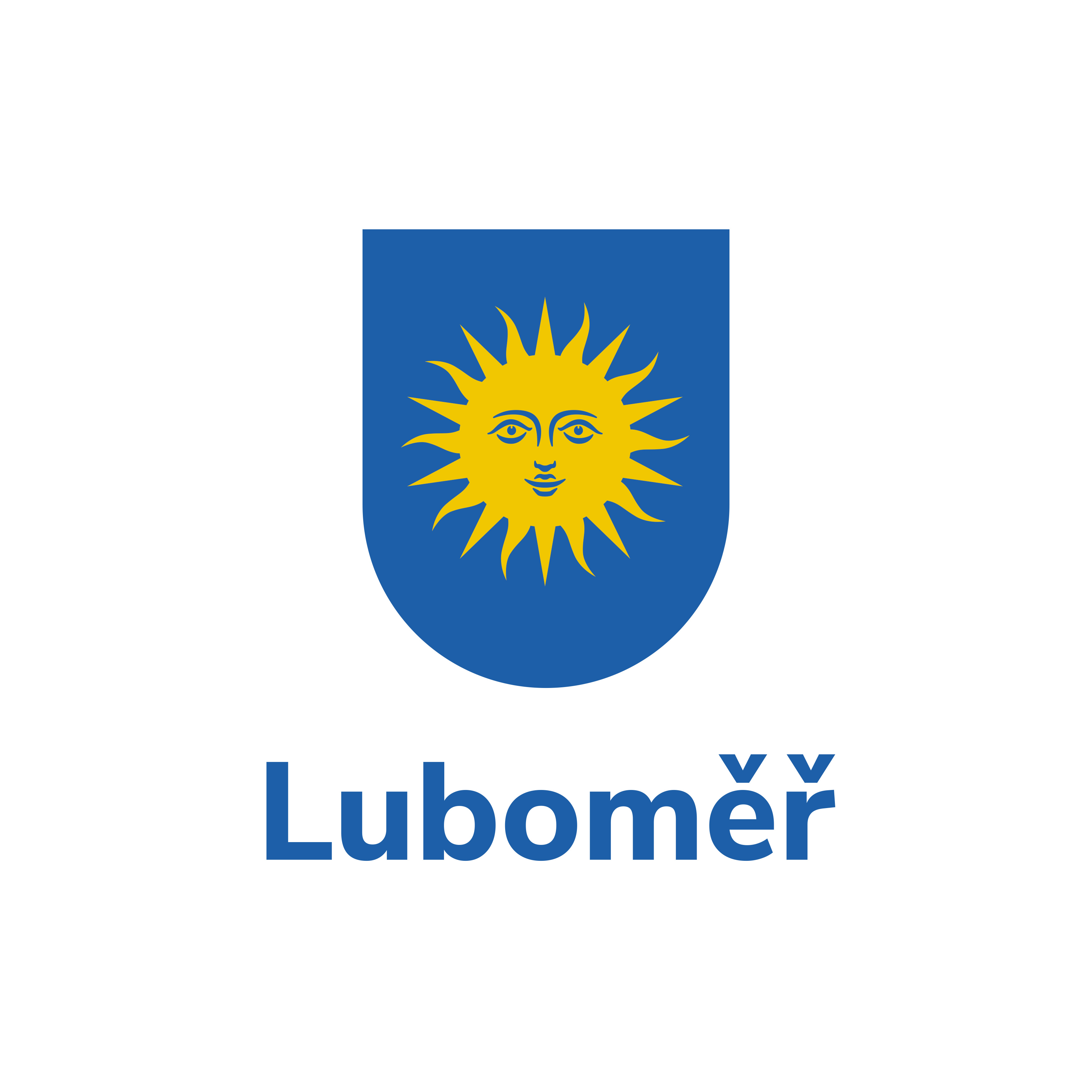 adresa/sídlo: IČO: DIČ: 
zastoupen/a: jako dárce na straně jednéaobec Luboměř, se sídlem Luboměř 93, 742 35 Odry, IČO 00298158, zastoupena starostou obce Mgr. Jiřím Vlčkem, jako obdarovaný na straně druhé,uzavírajídarovací smlouvudle ust. § 2055 a násl. zákona č. 89/2012 Sb., občanský zákoník, v platném zněníI. Předmět smlouvyPředmětem této smlouvy je peněžitý dar ve výši………………..……..……….….…..…. Kč (slovy:……………………………………………………………………………………), který dárce bezplatně předává obdarovanému do jeho vlastnictví na zvláštní účet zřízený obcí Luboměř dle Osvědčení Krajského úřadu Moravskoslezského kraje ze dne 15. 8. 2013, a který bude použit na opravy kostela sv. Vavřince v Luboměři, přičemž obdarovaný tento dar přijímá. Částka bude obdarovanému zaslána na bankovní účet č. 260314487/0300 vedený u ČSOB a. s., do 14 dní od podpisu této smlouvy. Obdarovaný podpisem smlouvy potvrzuje souhlas s převzetím předmětné částky.II. Podmínky smlouvyObdarovaný se zavazuje, že darované prostředky budou použity pouze na účel uvedený v čl. I., odst. 1. této smlouvy.Obdarovaný se zavazuje předložit na vyžádání dárce zprávu o využití darovaných peněžitých prostředků.V případě nedodržení těchto ustanovení se obdarovaný zavazuje, že vrátí dárci dar v plné výši, a to do 15 dnů od obdržení výzvy dárce.III. Závěrečná ustanoveníTuto smlouvu lze měnit nebo doplňovat pouze ve formě písemného dodatku k ní podepsaného oprávněnými zástupci smluvních stran.Tato smlouva se vyhotovuje ve dvou stejnopisech, z nichž každá smluvní strana obdrží jedno vyhotovení. Poskytnutím osobních údajů na této smlouvě dochází ke zpracování osobních údajů za účelem uzavření a plnění smlouvy. V této souvislosti Vám sdělujeme, že Obecní úřad v Luboměři přijal Zásady ochrany osobních údajů, které naleznete na webových stránkách obce www.lubomer.cz, kde se dočtete více o zpracování osobních údajů a Vašich právech. Na důkaz projevu vůle být vázáni celým obsahem této smlouvy připojují účastníci svobodně a vážně své podpisy.V                                      dne                       	V Luboměři dne 2.2.2024  dárce	obdarovaný………………………………………	…………………………………………		                  (razítko a podpis)                                 	(razítko a podpis)………………………………………	Mgr. Jiří Vlček, starosta obce             jednající za společnost                                     	zastupující obec Luboměř